«Практический опыт работы с детьми ОВЗ»Автор : Петрусь Светлана АлександровнаОрганизация : МБОУ СШ №2Населенный пункт : г.Онега, Архангельская область    В классах, где я работаю, учатся дети с ограниченными возможностями здоровья. Количество таких  детей с каждым годом всё больше. Данные обучающиеся должны усвоить общеобразовательную программу  с учетом их индивидуальных особенностей. Необходимо чтобы такие дети успешно сдали выпускные экзамены. По математике (с маркировкой литерой К) на оценку «3»  необходимо выполнить 3-5 заданий, на оценку«4» - 6-8 заданий. Для формирования познавательной активности учащихся с ОВЗ  нужно использовать занимательный материал. Поэтому встала необходимость придумывать  на урок «запоминающиеся»  карточки, отрабатывать навыки выполнения тех заданий , которые обучающиеся смогут выполнить на ГИА. Решение линейных уравнений Обучающимся выдается план решения линейных уравнений. Читаем план и придумываем «запоминалки» (пользуемся цветными карандашами, фломастерами).Итак, сказка началась –Графики линейной функцииСложение чисел с разными знаками и одинаковыми знакамиИзображение (на доске и у ребят в тетрадках)Текст (пояснение)Решение по плануВ сказочной стране живут человечки. Они живут на правом и левом берегах реки. Через реку построен мост (знак «=») . Многие из них любят ходить в магазин за хлебом (это у нас одночлены с переменной х(икс)). А еще очень часто в этой стране идет дождь на правой стороне реки. Но беседка, в которой можно укрыться от дождя, есть только на левом берегу реки (дуга красным цветом). И случается так, что человечкам с хлебушком приходиться прятаться под дождем в беседке (чтобы хлебушек не намок под дождем), перебегая на другой берег (меняя местоположение). А человечки без хлебушка в это время перебегают на правую сторону (одночлены без переменной) и резвятся под дождем(меняя местоположение).    Меняя местоположение – меняем знак у одночлена на противоположный.   Перенести слагаемые , содержащие переменную в левую часть уравнения , а слагаемые , не содержащие переменную- в правую часть  уравнения  Привести подобные слагаемые(обучающиеся  предложили следующее продолжение сказки (для запоминания) – -  А после того, как дождь закончился человечки оставляют хлебушек в беседке и слушают   мокрых и уставших человечков, которые  делятся с ними впечатлениями)  Найти корень уравнения  Вот и сказочке конец, а кто слушал и решал – не забыл и ответ записал.Записать ответИзображение (на доске и у ребят в тетрадках)Текст (пояснение)Решение по плануВышел человечек погулять. И пошел в правую сторону (по направлению оси ОХ). Ему встретилась гора. Дальше пришлось идти в гору . Больше усилий нужно затратить, чтобы преодолеть её. (при k>0  функция возрастает)Если прямая задана уравнением у = kx+b то: при k>0  тангенс угла наклона прямой к оси абсцисс положителен. Вышел человечек погулять. И пошел в правую сторону (по направлению оси ОХ). Ему встретилась гора. Дальше пришлось идти под гору . Меньше  усилий нужно затратить, чтобы преодолеть её. (при k<0  функция убывает)Если прямая задана уравнением у = kx+b то: при k<0  тангенс угла наклона прямой к оси абсцисс отрицателен.	Будем рассматривать термометр.Выше нуля – температура на улице «+», положительнаяЕсли прямая задана уравнением у = kx+b то: при b>0  график пересекает ось ОУ выше нуля.Будем рассматривать термометр.Ниже  нуля – температура на улице «-», отрицательная.Если прямая задана уравнением у = kx+b то: при b<0  график пересекает ось ОУ ниже нуля.Изображение (на доске и у ребят в тетрадках)Текст (пояснение)Решение по плануПредставим, что ты должен 9 рублей, а смог отдать только 3 рубля. Ты теперь должен?Сравнить модули чиселИз большего числа вычесть меньшееВ ответе поставить знак того числа, модуль которого большего Всегда начинаем  с «долга»Представим, что ты должен 9 рублей, а отдал  12 рубля. Ты теперь должен?Сравнить модули чиселИз большего числа вычесть меньшееВ ответе поставить знак того числа, модуль которого большего Всегда начинаем  с «долга»Представим, что ты должен 9 рублей. И еще взял в долг   12 рублей. Ты теперь должен?Чтобы сложить числа с одинаковыми знаками, нужно сложить эти числа, а перед суммой поставить знак слагаемых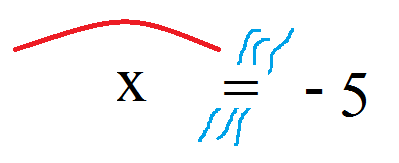 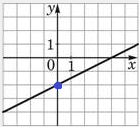 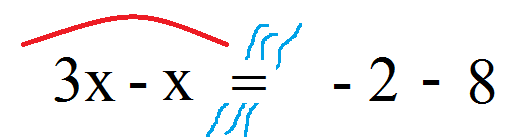 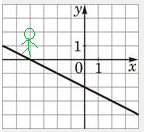 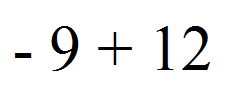 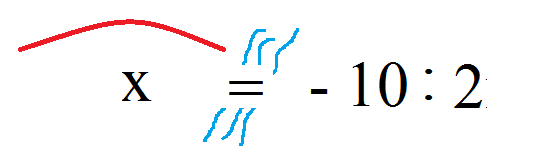 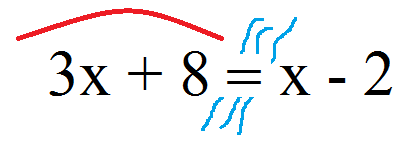 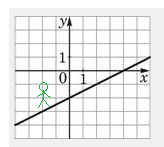 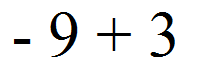 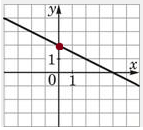 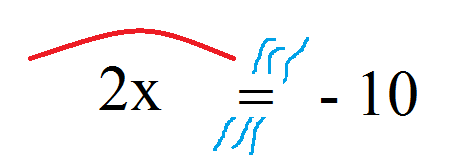 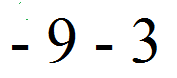 